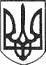 РЕШЕТИЛІВСЬКА МІСЬКА РАДАПОЛТАВСЬКОЇ ОБЛАСТІРОЗПОРЯДЖЕННЯ10 березня 2019 року   		                                                                  	   №  118Про  внесення  змін  до графіка проходження курсів підвищення кваліфікації педагогічних працівників та шкільних бібліотекарів закладів загальної середньої, дошкільної та позашкільної освіти міської  ради  у 2020 році	   На виконання ст. 32 Закону України „Про місцеве самоврядування в Україні”, ст. 59 Закону України „Про освіту”, беручи до уваги лист Полтавського   обласного  інституту   післядипломної    педагогічної     освіти ім. М.В. Остроградського від 12.12.2019 № 01-22/1462 „Про направлення плану-графіка підвищення  кваліфікації керівних і педагогічних кадрів освіти Полтавської області на 2020 рік”,ЗОБОВ’ЯЗУЮ:	Внести зміни до графіка проходження курсів підвищення кваліфікації педагогічних працівників та бібліотекарів закладів загальної середньої, дошкільної та позашкільної освіти міської  ради  у 2020 році, затвердженого розпорядженням  міського  голови від 11.12.2019 № 402 „Про затвердження графіка проходження курсів підвищення кваліфікації педагогічних працівників та шкільних бібліотекарів закладів загальної середньої, дошкільної та позашкільної освіти міської  ради  у 2020 році”,  доповнивши графою 47:	    Секретар міської ради 	                                   О.А. Дядюнова№ п/пПрізвище, ім’я, по-батькові курсантаДатаКатегорія курсівЗаклад освіти47Корячка А.В.10.03-25.03Вихователі ЗДО з проблеми ,,Комплексна соціально-педагогічна підтримка дітей з особливостями психофізичного розвитку в умовах закладів дошкільної освіти”ДНЗ ,,Ромашка”